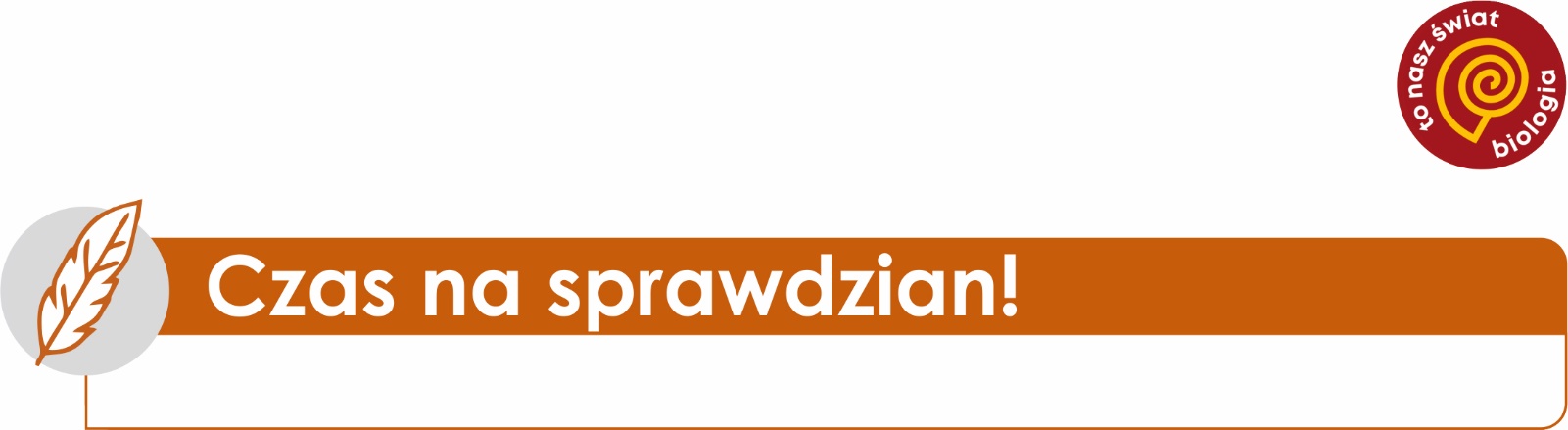 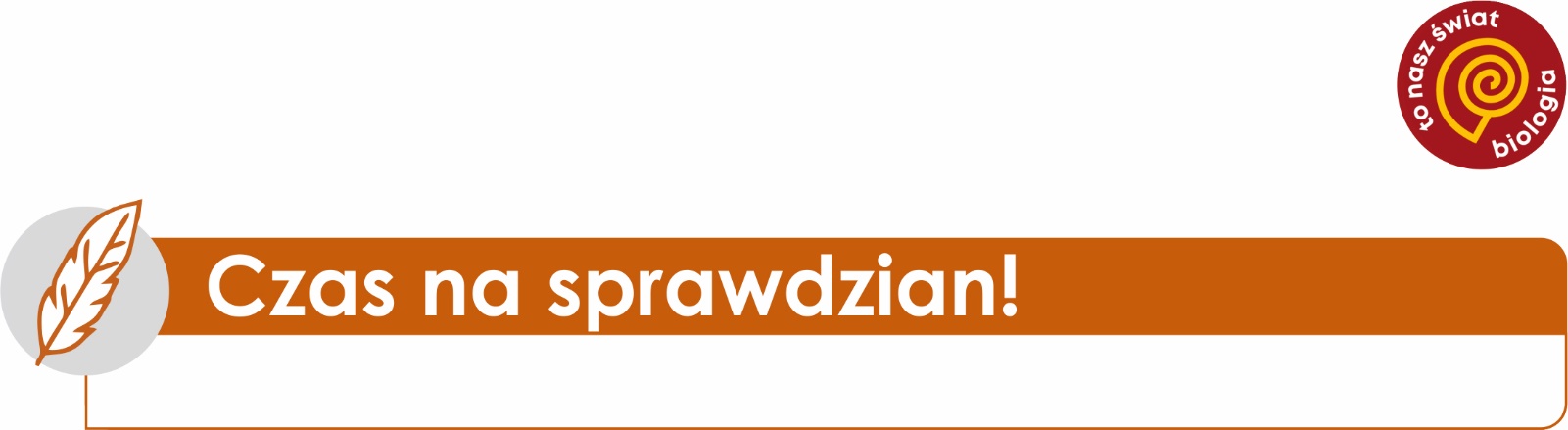 ………………………………………………………………………………………………………………imię i nazwisko								klasaBudowa i czynności organizmów						Grupa AZadanie 1. Podpisz zilustrowane czynności życiowe organizmów.Zadanie 2. Poniżej podano zestawienia poziomów budowy organizmu. Zaznacz to, które pokazuje poprawną kolejność – od najniższego do najwyższego.A. komórka nerwowa – kot – układ krążenia – serce B. komórka mięśniowa – tkanka mięśniowa – żołądek – układ pokarmowy – piesC. komórka nerwowa – mózg – tkanka nerwowa – jeż – układ nerwowyD. skóra – tkanka nabłonkowa – komórka nabłonkowa – człowiekZadanie 3. Uzupełnij luki w tekście odpowiednimi wyrazami.Pierwiastki to substancje ……………………………………………… . W organizmie w największej ilości występuje 6 pierwiastków. Są to: …………………………, …………………………, …………………………, …………………………, ………………………… i ………………………… . Z połączenia dwóch lub więcej pierwiastków powstają substancje złożone, czyli …………………………………………………… .Zadanie 4. Przeczytaj opisy związków chemicznych występujących w organizmach i podaj ich nazwy.Budują ciała organizmów, np. mięśnie, paznokcie, pióra 	i włosy oraz transportują różne substancje w ciele. 		…………………………………………………………Są głównym źródłem energii dla organizmów, mogą byćTeż materiałem zapasowym. 					…………………………………………………………Zapewniają prawidłowy przebieg procesów życiowych.	…………………………………………………………Zadanie 5. a) Zaznacz i podpisz na rysunku elementy mikroskopu wymienione w ramce.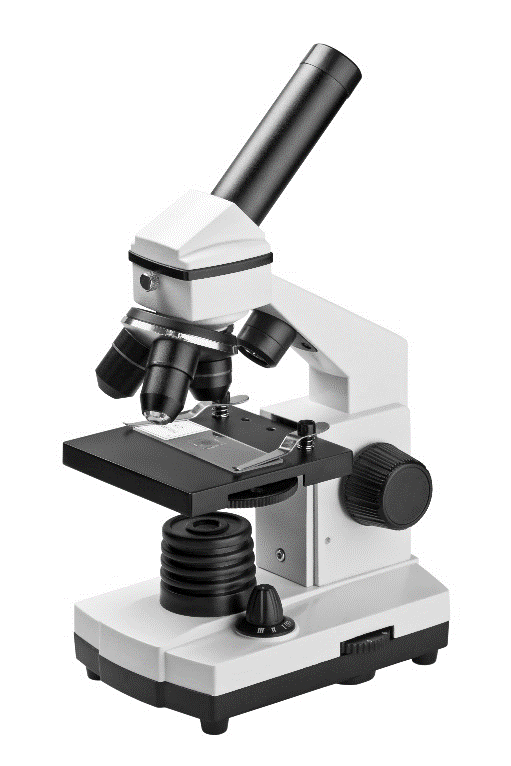 b) Wymień te części mikroskopu, które służą do powiększania obrazu.…………………………………………………………………………………………………………………………………………………………Zadanie 6. Ignacy i Laura przygotowali preparat mikroskopowy z liścia trzykrotki. Chcieli obejrzeć komórki z barwnikami. Najpierw pobrali cienki skrawek skórki i przygotowali preparat: umieścili skrawek na szkiełku podstawowym w kropli wody destylowanej i nakryli wszystko szkiełkiem nakrywkowym. Następnie umieścili preparat na stoliku i rozpoczęli obserwację od przypadkowego obiektywu. Niestety bardzo trudno było im odnaleźć obserwowany obiekt. Napisz, co według ciebie zrobili źle.……………………………………………………………………………………………………………………………………………………………………………………………………………………………………………………………………………………………………………………Zadanie 7. a) Podpisz wskazane elementy budowy komórki.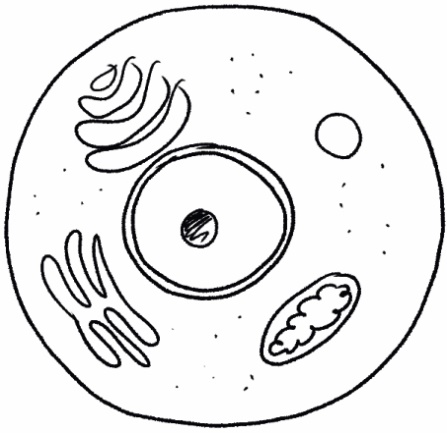 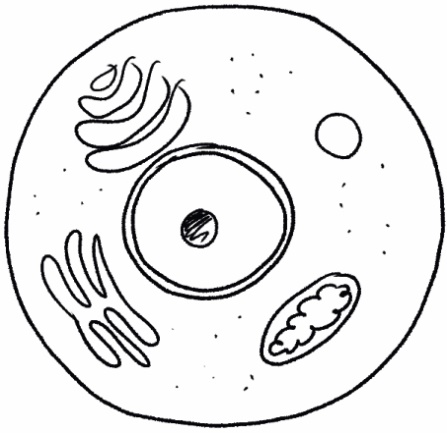 …………………………………………………………………………							…………………………………………………………………………							……………………………………b) Napisz, jaką komórkę przedstawiono na ilustracji. Wyjaśnij, dlaczego tak uważasz.……………………………………………………………………………………………………………………………………………………………………………………………………………………………………………………………………………………………………………………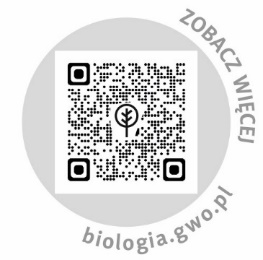 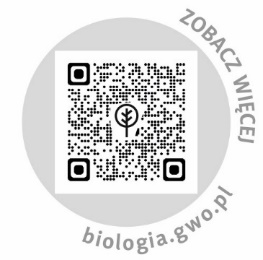 Zadanie 8. Napisz, czym się różni komórka bakteryjna od komórki zwierzęcej.……………………………………………………………………………………………………………………………………………………………………………………………………………………………………………………………………………………………………………………Zadanie 9. Uzupełnij zdanie.Organizmy, które same wytwarzają pokarm, to organizmy ……………………………………………………………, np. ………………………………………………, ……………………………………………… czy ……………………………………………… . Zadanie 10. Fotosynteza to proces wytwarzania substancji pokarmowych przez zielone części roślin.a) Uzupełnij schemat procesu fotosyntezy.b) Wypisz trzy czynniki wpływające na intensywność przebiegu fotosyntezy.…………………………………………………………………………………………………………………………………………………………Zadanie 11. Skreśl niepoprawne fragmenty zdań, tak by pozostały prawdziwe informacje na temat oddychania.Oddychanie to proces pobierania tlenu z otoczenia / rozkładania pokarmu, by uwolnić zawartą w nim energię. Proces ten zachodzi w każdej żywej komórce / płucach. Większość organizmów oddycha tlenowo / beztlenowo. Oddychanie tlenowe zachodzi w cytozolu / mitochondriach, a beztlenowe (czyli fermentacja) zachodzi w cytozolu / mitochondriach.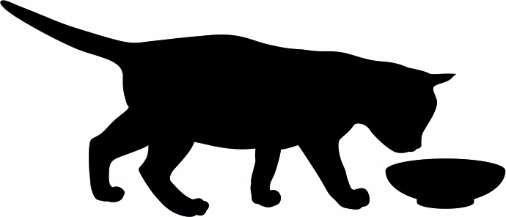 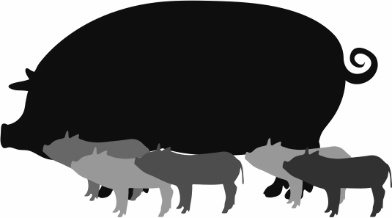 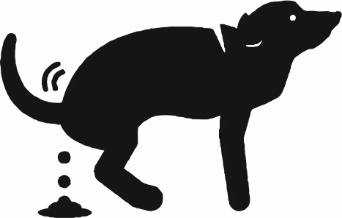 ……………………………………………………………………………………………………………okularstolikźródło światłaśruba makrometryczna…………………………………… + …………………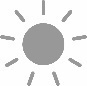 chlorofil………………… + …………………